			       บันทึกข้อความ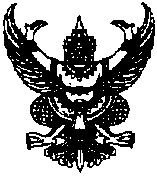 ส่วนราชการ ........................................................................................................................................................... ที่  ..............................	    วันที่.........................................................................................       เรื่อง   ขออนุญาตใช้รถยนต์ส่วนตัวเดินทางไปราชการเรียน   ผู้อำนวยการโรงเรียนเมืองกาฬสินธุ์	ด้วย  ข้าพเจ้า ............................................................... ตำแหน่ง ...................................................ได้รับคำสั่ง/บันทึก...............................ลงวันที่...................................................................ให้ข้าพเจ้าเดินทางไปราชการเพื่อ..................................................................................................ณ ........................................................................... ระหว่างวันที่......................................ถึง...................................................  ในการเดินทางไปราชการในครั้งนี้ เพื่อให้เกิดความคล่องตัวสะดวกรวดเร็ว  ทันต่อกำหนดเวลา  ข้าพเจ้ามีความจำเป็นต้องใช้รถยนต์ส่วนตัว ยี่ห้อ .......................... หมายเลขทะเบียน.........................................ใช้เป็นพาหนะในการเดินทางระยะทางจาก................................................ ถึง...................................................................   ระยะทางประมาณ .......................................กิโลเมตร  รวมระยะทางไป – กลับประมาณ ..........................กิโลเมตร  ข้าพเจ้าขอใช้สิทธิ์ในการขอเบิกเงินค่าชดเชยน้ำมันเชื้อเพลิงตามระเบียบฯ กิโลเมตรละ ๔ บาท รวมเป็นเงินจำนวน...........................บาท  (................................................................) โดยข้าพเจ้าจะส่งหลักฐานขอเบิกเมื่อกลับจากไปราชการกลับมาแล้ว ทั้งนี้ถ้าหากเกิดอุบัติเหตุจากการที่นำรถยนต์ส่วนตัวไปราชการครั้งนี้ ทางราชการไม่ต้องรับผิดชอบใด ๆ ทั้งสิ้น	จึงเรียนมาเพื่อโปรดพิจารณา	1.   อนุมัติให้ใช้รถยนต์ส่วนตัวเดินทางไปราชการและอนุมัติให้เดินทางไปราชการครั้งนี้          	2.   อนุมัติให้ใช้สิทธิเบิกค่าชดเชยน้ำมันเชื้อเพลิงได้ตามระเบียบฯ                                                                  (ลงชื่อ)..................................................ผู้ขออนุญาต	                                                                                                                           (................................................ )     						       ตำแหน่ง........................................................                         